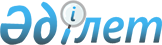 Об утверждении государственного образовательного заказа на дошкольное воспитание и обучение, размера родительской платы на 2018 год по Катон-Карагайскому районуПостановление Катон-Карагайского районного акимата Восточно-Казахстанской области от 25 апреля 2018 года № 176. Зарегистрировано Управлением юстиции Катон-Карагайского района Департамента юстиции Восточно-Казахстанской области 17 мая 2018 года № 5-13-138.
      Примечание РЦПИ.

      В тексте документа сохранена пунктуация и орфография оригинала.
      В соответствии с пунктом 2 статьи 31 Закона Республики Казахстан "О местном государственном управлении и самоуправлении в Республике Казахстан" от 23 января 2001 года, с подпунктом 8-1) пункта 4 статьи 6 Закона Республики Казахстан "Об образовании" от 27 июля 2007 года, Катон-Карагайский районный акимат ПОСТАНОВЛЯЕТ:
      1. Утвердить государственный образовательный заказ на дошкольное воспитание и обучение, размер родительской платы по Катон-Карагайскому району на 2018 год, согласно приложению 1, 2 к настоящему постановлению.
      2. Государственному учреждению "Аппарат акима Катон-Карагайского района" в установленном законодательством Республики Казахстан порядке обеспечить:
      1) государственную регистрацию настоящего постановления в территориальном органе юстиции;
      2) в течение десяти календарных дней со дня государственной регистрации настоящего постановления акимата направление его копии в бумажном и электронном виде на казахском и русском языках в Республиканское государственное предприятие на праве хозяйственного ведения "Республиканский центр правовой информации" для официального опубликования и включения в Эталонный контрольный банк нормативных правовых актов Республики Казахстан;
      3) в течение десяти календарных дней после государственной регистрации настоящего постановления направление его копии на официальное опубликование в периодические печатные издания, распространяемых на территории Катон-Карагайского района;
      4) размещение настоящего постановления на интернет-ресурсе акимата Катон-Карагайского района после его официального опубликования.
      3. Контроль за исполнением настоящего постановления возложить на заместителя акима района Курмамбаева Р.Т.
      4. Настоящее постановление вводится в действие по истечении десяти календарных дней после дня его первого официального опубликования. Государственный образовательный заказ на дошкольное воспитание и обучение Размер родительской платы
      Сноска. Приложение 2 - в редакции постановления акимата Катон-Карагайского района Восточно-Казахстанской области от 23.11.2018 № 442 (вводится в действие по истечении десяти календарных дней после дня его первого официального опубликования).
      Примечание: Затраты на одного ребенка на 1 день в зависимости от возраста. Рассчитаны на фактические рабочие дни.
					© 2012. РГП на ПХВ «Институт законодательства и правовой информации Республики Казахстан» Министерства юстиции Республики Казахстан
				
      Аким района 

А. Нургожин
Приложение 1 
к постановлению акимата 
Катон - Карагайского района 
от 25 апреля 2018 года № 176
№    
Детские дошкольные организации
Государственный образовательный заказ,  количество мест
1
Детские сады, ясли сады
695
2
Мини-центры
440Приложение 2 
к постановлению акимата 
Катон - Карагайского района 
от 25 апреля 2018 года № 176
     

№
Детские дошкольные организации
Детские дошкольные организации
Расходы на одного ребенка в день до 3 лет (тенге)
Расходы на одного ребенка в день от 3до 7 лет (тенге)
1
Детские сады, ясли сады
с полным днем пребывания
304, 39
378, 98
1
Детские сады, ясли сады
с неполным днем пребывания
-
-
2
Мини-центры при школах
с полным днем пребывания
304, 39
378, 98
2
Мини-центры при школах
с неполным днем пребывания
257, 99
345, 48